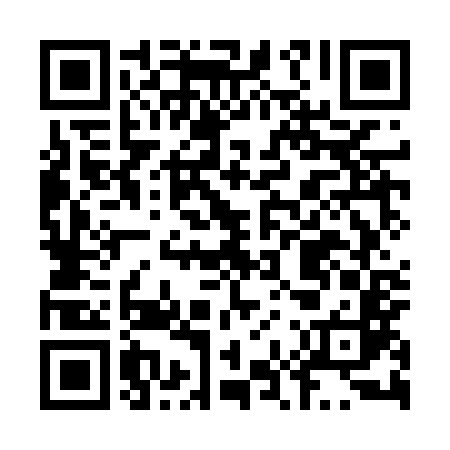 Ramadan times for Borki Druzbinskie, PolandMon 11 Mar 2024 - Wed 10 Apr 2024High Latitude Method: Angle Based RulePrayer Calculation Method: Muslim World LeagueAsar Calculation Method: HanafiPrayer times provided by https://www.salahtimes.comDateDayFajrSuhurSunriseDhuhrAsrIftarMaghribIsha11Mon4:154:156:0711:553:475:435:437:2912Tue4:124:126:0511:543:495:455:457:3113Wed4:104:106:0311:543:505:475:477:3314Thu4:074:076:0011:543:515:485:487:3515Fri4:054:055:5811:543:535:505:507:3716Sat4:024:025:5611:533:545:525:527:3817Sun4:004:005:5411:533:565:535:537:4018Mon3:573:575:5111:533:575:555:557:4219Tue3:553:555:4911:523:585:575:577:4420Wed3:523:525:4711:524:005:595:597:4621Thu3:493:495:4411:524:016:006:007:4822Fri3:473:475:4211:524:026:026:027:5023Sat3:443:445:4011:514:046:046:047:5224Sun3:413:415:3711:514:056:056:057:5425Mon3:393:395:3511:514:066:076:077:5726Tue3:363:365:3311:504:086:096:097:5927Wed3:333:335:3011:504:096:116:118:0128Thu3:303:305:2811:504:106:126:128:0329Fri3:283:285:2611:494:126:146:148:0530Sat3:253:255:2411:494:136:166:168:0731Sun4:224:226:2112:495:147:177:179:091Mon4:194:196:1912:495:157:197:199:122Tue4:164:166:1712:485:177:217:219:143Wed4:134:136:1412:485:187:227:229:164Thu4:114:116:1212:485:197:247:249:185Fri4:084:086:1012:475:207:267:269:216Sat4:054:056:0812:475:227:287:289:237Sun4:024:026:0512:475:237:297:299:258Mon3:593:596:0312:475:247:317:319:289Tue3:563:566:0112:465:257:337:339:3010Wed3:533:535:5912:465:267:347:349:32